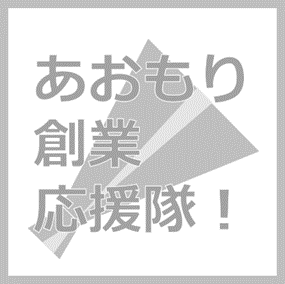 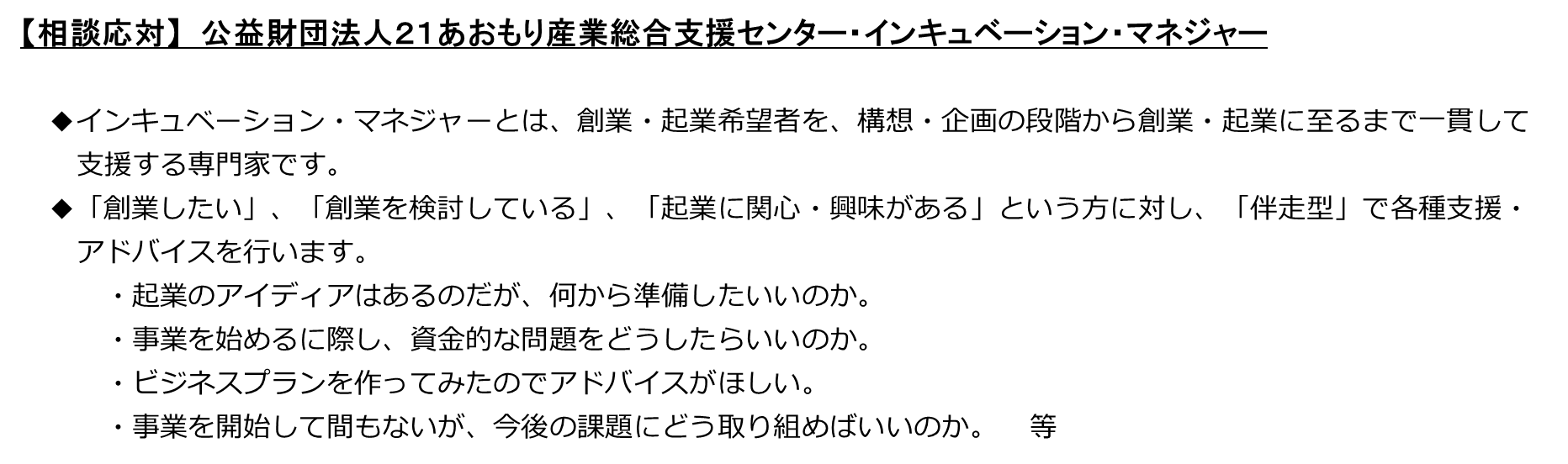 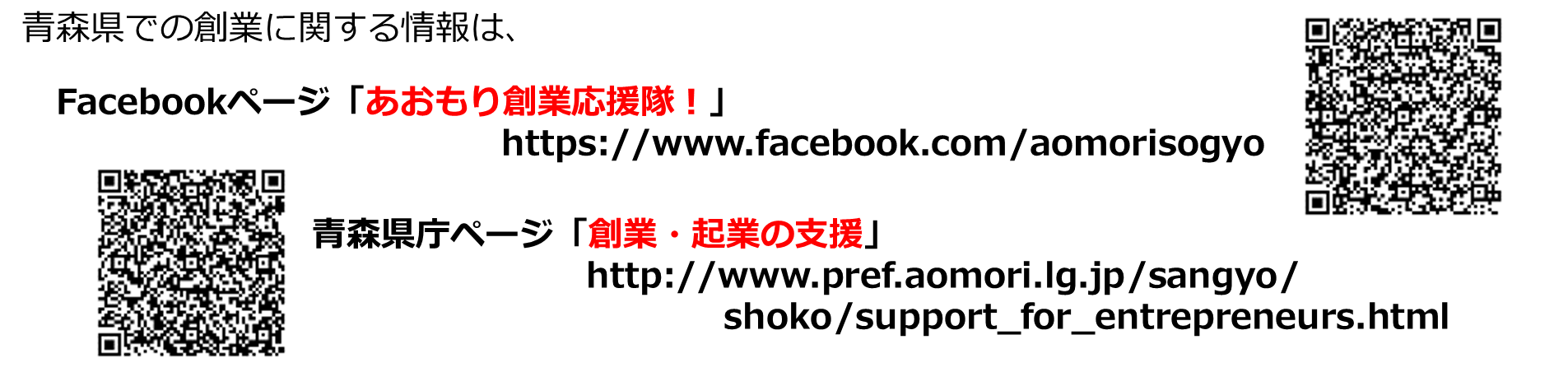 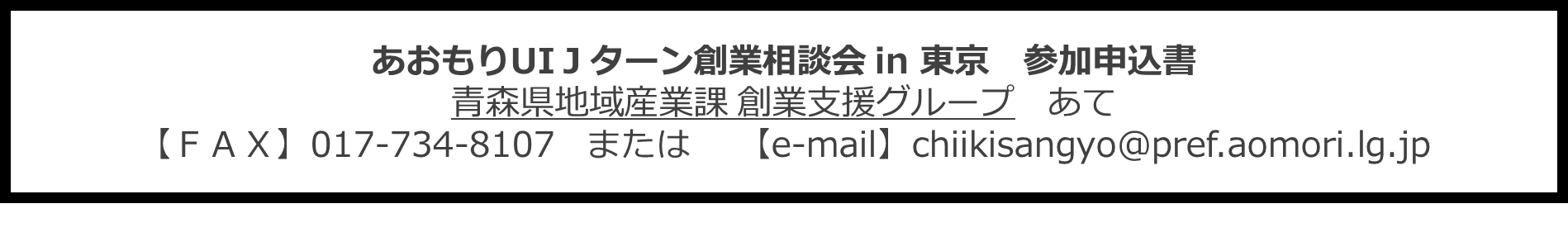 （フリガナ）氏名（フリガナ）氏名年齢・性別年齢・性別　　　　歳　　　　男　　　・　　　女連絡先住所連絡先電　話連絡先Ｆａｘ連絡先Ｅ-Ｍａｉｌ希望日(希望日に○を付けてください）希望日(希望日に○を付けてください）　４月（4/17）　７月（7/17）　１０月（10/30）　１月（1/22）　５月（5/15）　８月（8/28）　１１月（11/20）　２月（2/19）　６月（6/19）　９月（9/18）　１２月（12/18）　３月（3/12）　４月（4/17）　７月（7/17）　１０月（10/30）　１月（1/22）　５月（5/15）　８月（8/28）　１１月（11/20）　２月（2/19）　６月（6/19）　９月（9/18）　１２月（12/18）　３月（3/12）希望時間(希望時間に○を付けてください）希望時間(希望時間に○を付けてください）　　1回目　10：10～11：40　　　　　2回目　13：10～14：40　　3回目　15：10～16：40　　1回目　10：10～11：40　　　　　2回目　13：10～14：40　　3回目　15：10～16：40ＵIJターンを希望する市町村名ＵIJターンを希望する市町村名創業を予定する分野（検討業種に○を付けてください）創業を予定する分野（検討業種に○を付けてください）　１農林水産　　　２建設　　　３製造　　　４飲食　５情報通信　　　６卸売・小売　　　７医療・福祉　８その他（　　　　）　　　９未定　１農林水産　　　２建設　　　３製造　　　４飲食　５情報通信　　　６卸売・小売　　　７医療・福祉　８その他（　　　　）　　　９未定